Отдел по образованию,молодежной политике, культуре и спортуадминистрации Хохольского муниципального районаВоронежской области __________________________________________________________________Приказ«17» февраля  2017 г.                                                                        № 81 Об итогах  районного конкурса социальных проектовв рамках Всероссийской акции«Я – гражданин России»Во исполнение приказа  отдела по образованию, молодёжной политике, культуре и спорту № 3 от 09 января 2017 года «О проведении районного конкурса социальных проектов в рамках Всероссийской акции «Я – гражданин России» и в целях подведения итогов работы обучающихся в рамках Конкурса, с января 2017 года  по февраль 2017 года проходил районный  конкурс социальных проектов в рамках Всероссийской акции «Я – гражданин России»  (далее – Конкурс).Организационно – методическое сопровождение Конкурса  осуществляло муниципальное казенное  учреждение дополнительного образования «Дом детского творчества» (Попова О.В.).В Конкурсе приняли участие обучающиеся 9 школ района и МКУ ДО «Дом детского творчества»: МКОУ «Хохольский лицей», МКОУ «Хохольская СОШ», МБОУ «Костёнская СОШ», МКОУ «Гремяченская СОШ», МКОУ «Староникольская СОШ», МКОУ «Семидесятская СОШ», МКОУ «Новогремяченская СОШ», МКОУ «Устьевская СОШ», МКОУ «Орловская СОШ».Не приняли участие 4 школы:  МКОУ «Гремяченская ООШ», МКОУ «Яблоченская СОШ», МКОУ «Оськинская ООШ», МКОУ «Архангельская ООШ».                                                   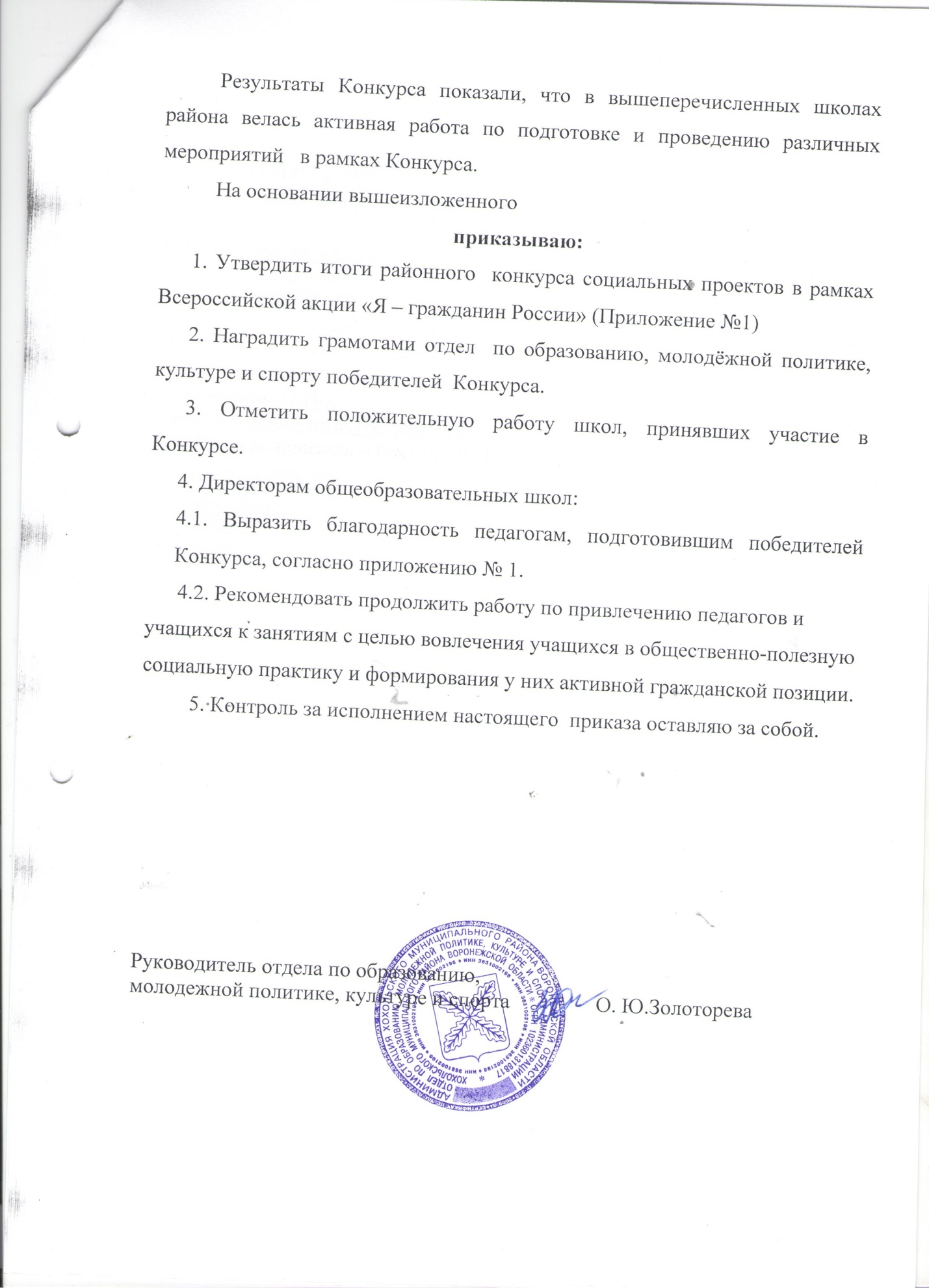   Приложение  № 1 Итоги   районного  конкурса социальных проектов в рамках Всероссийской акции «Я – гражданин России»1 место - МКОУ «Хохольская СОШ», (социальный проект «Их именами названы улицы», руководитель Попова И.А).2  место – МКОУ «Хохольский лицей», (социальный проект «Спеши творить добро», руководитель Солнцев М.Ю., Татаринцев А.И.);МКУ ДО «Дом детского творчества», социальный проект «3Д» (Длинная Дорога Добра», руководитель Ширинкина Н.Т., Трепалина Л.В., Кожевникова О.И.);3 место - МБОУ «Костёнская СОШ», (социальный проект «Покормите птиц зимой», руководитель – Рехтина Л.И.).